ORGANIZAČNÍ STRUKTURAMAP IIIk 16.3.2022Projektem navazujeme na projekty MAP I a MAP II, realizované v posledních 6 letech. Chceme podržet platformu Partnerství MAP a jeho PS jako prostor pro sdílení zkušeností, informací a metodických postupů učitelů a ředitelů MŠ a ZŠ, poradenských pracovníků, zástupců organizací neformálního vzdělávání, poskytovatelů sociálních služeb, zřizovatelů, institucí veřejné správy a rodičů, a platformu dalšího plánování rozvoje vzdělávání v území. Vedle toho budou díky projektu plněny cíle Akčního plánu MAP, schváleného v prosinci 2021.Organizace partnerství Projekt MAP III je realizován projektovým realizačním týmem MAP na jedné straně a partnerstvím MAP na straně druhé.Realizační tým čítáadministrativní tým, tj. projektového manažera, finančního manažera a asistentku, kteří zodpovídají za soulad realizace projektu s výzvou, žádostí a rozhodnutím ŘO, za komunikaci s ŘO, publicitu projektu a jeho zastupování navenek, za finanční toky projektu a za materiální a technickou podporu odborného týmu, aodborný tým, čítající celkem 2 koordinátory pro plánování, rozvoj partnerství, vedení pracovních skupin MAP a propojování MAP s dalšími strategickými dokumenty v území. Odborný tým řídí chod Partnerství MAP a jeho PS, svolává ŘV MAP, organizuje plánování v PS MAP, organizuje workshopy s rodiči, školami a zřizovateli, organizuje vzdělávání partnerů MAP, zajišťuje přenos informací ve struktuře Partnerství a směrem k dalším strategickým dokumentům a platformám (KAP, LP-SPSZ, KPSS, SRP) a šíření informací z MAP v území, hledá a koordinuje místní lídry, evaluuje proces projektových aktivit a plnění cílů akčních plánů.Partnerství MAP sestává ze zástupců mateřských a základních škol v území ORP Chomutov, a to nejen vedoucích pracovníků, ale i učitelů, učitelek a vedoucích školních družin a klubů, ze zástupců organizací neformálního a zájmového vzdělávání, ze zástupců poskytovatelů sociálních a prorodinných služeb, ze zástupců veřejné správy, jako jsou obce v území ORP v čele se statutárním městem Chomutov, kraj, okresní hospodářská komora, Agentura pro sociální začleňování, pedagogicko-psychologická poradna a další, ze zástupců zřizovatelů škol a z rodičů a veřejnosti.Partnerství je řízeno Řídícím výborem MAP a je rozděleno do pracovních skupin. Členy Řídícího výboru jsou:-zástupce RT MAP, tedy MAS Sdružení Západní Krušnohoří-zástupci zřizovatelů škol (bez rozdílu zřizovatele, tj. včetně soukromých a církevních škol)-vedení škol, (ředitelé nebo vedoucí pedagogičtí pracovníci škol)- školy mateřské a základní bez rozdílu zřizovatele, tj. včetně soukromých a církevních-učitelé-zástupci ze školních družin, školních klubů-zástupci ze základních uměleckých škol-zástupci organizací neformálního vzdělávání a středisek volného času, které působí na území daného MAP-zástupce KAP-zástupce rodičů (doporučení např. školskými radami nebo NNO sdružujícími rodiče, případně aktivní rodiče)-zástupce obcí, které nezřizují školu, ale děti a žáci z těchto obcí navštěvují školy v území-lokální konzultant Agentury pro sociální začleňování-zástupce ITI Ústecko-chomutovské aglomerace-zástupce ORP Chomutov-zástupce Centra metodické podpory akčního plánování v Ústeckém kraji (NPI)Řídící výbor partnerství rozhoduje na základě podkladů od realizačního týmu a na základě výstupů z pracovních skupin partnerství o finální podobě základních dokumentů MAP, tedy Strategického rámce MAP (včetně dohody o investicích) a akčního plánu. Řídící výbor také zadává úkoly realizačnímu týmu a kontroluje jejich plnění, posvěcuje postupy v partnerství a rozhoduje o konkrétních aktivitách spolupráce.Partnerství má vytvořené tyto pracovní skupiny:-PS rovné příležitosti a rozvoj občanských kompetencí žáků na ZŠ-PS předškolní vzdělávání-PS pro rozvoj matematické gramotnosti a digitálních  kompetencí-PS pro rozvoj čtenářské gramotnosti a kulturního   povědomí -PS pro rozvoj cizích jazyků-PS pro polytechnické vzdělávání a kariérové poradenství-PS pro financováníV tematických pracovních skupinách probíhá setkávání členů partnerství nad aktualizací potřeb a z nich pramenících cílů MAP, nad plněním cílů a aktivit akčních plánů, a setkání, zaměřená na sdílení informací, metod a zkušeností (workshopy, demonstrace pomůcek atp.). PS pro financování sbírá výstupy z plánování v tematických PS a hledá finanční zdroje pro realizaci naplánovaného. Každá PS má svého garanta.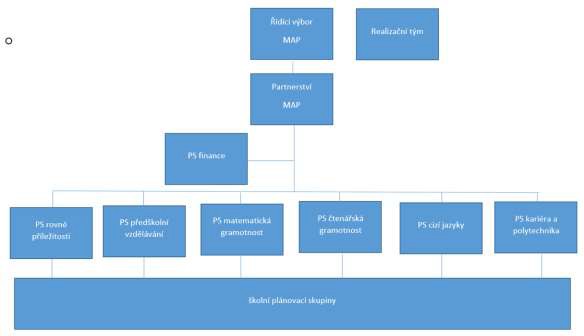 Kompetence uvnitř Partnerství MAPRealizační tým projektu Svolává schůzky pracovních skupin a jednání Řídícího výboru podle předem daného harmonogramu, ale v případě potřeby i ad hoc. Je zodpovědný za plnění cílů projektu a spolu s garanty PS za plnění cílů akčního plánu. Přenáší výstupy z práce PS v území. Koordinuje plánování v území.Řídící výbor Partnerství je svoláván realizačním týmem projektu alespoň 2x ročně. Na těchto setkáních RT seznamuje členy ŘV se svými návrhy postupů v projektu, s průběhem realizace projektových aktivit, s jejich průběžnými výstupy a s plněním cílů a indikátorů projektu. Řídící výbor schvaluje či modifikuje návrhy RT a zadává členům RT úkoly, jejichž plnění pak v dohodnutých termínech kontroluje.Realizační tým také předkládá k projednání a schválení ŘV návrhy základních dokumentů, tj. aktualizovaného Strategického rámce MAP a nových akčních plánů. Pracovní skupiny Partnerství se scházejí alespoň 4x za rok. Svolává je RT nebo garant. Výstupy z jejich setkání jsou zasílány celému Partnerství a ŘV emailem a vyvěšovány na webových stránkách projektu. Garant PS je spoluzodpovědný za přípravu programu pracovních skupin, může je sám svolávat a vést, vždy však po domluvě s RT projektu. Garant přináší do PS svoji expertízu. Může být spoluzodpovědný za plnění cílů akčních plánů ve své tematické oblasti. Komunikace uvnitř PartnerstvíKomunikace uvnitř Partnerství probíhá jednak mezi RT, ŘV a PS, s tím, že každá pracovní skupina má svého garanta a ŘV má svého předsedu (na tyto osoby se budou členové RT obracet primárně) a jednak od RT do širokého okruhu Partnerství – čili ke všem školám a dalším vzdělávacím subjektům v území. Formy komunikace: osobní, telefonická, emailová, sdílené disky, facebook, webové stránky projektu, videokonferenční setkání.Za účelem komunikace uvnitř Partnerství je zřízen-adresář všech členů Partnerství-adresář členů Řídícího výboru-adresář členů pracovních skupin-adresář členů RTZe všech jednání jsou pořizovány zápisy a prezenční listiny, které jsou rozesílány emailem všem členům partnerství a vyvěšovány na webových stránkách projektu. Z jednání je také pořizována fotodokumentace. Podklady členům ŘV i partnerství jsou realizačním týmem zasílány minimálně 7 pracovních dní před jednáním a na jednání pak shrnuty formou powerpointové prezentace.Komunikace s veřejností probíhá prostřednictvím tiskových zpráv, tiskových konferencí, příspěvků v tištěných médiích, ve FB skupině MAP Chomutovsko, na FB profilu MAS, v dalších FB skupinách, věnovaných MAPům a na webu projektu (www.mapchomutovsko.cz) i MAS SZK (www.maskaszk.cz). Více k tomu v dokumentu „Komunikační plán Partnerství MAP Chomutovsko“.Organizační struktura Partnerství MAP byla schválena Řídícím výborem MAP dne 16.3.2022STRUKTURA TĚLESÚZEMÍ/PLÁNORGÁNSLOŽENÍČETNOST SETKÁVÁNÍODPOVĚDNÁ OSOBAMAP ChomutovskoŘV2x ročněPředseda Milan Märc, náměstek primátora SM ChomutovMAP ChomutovskoPS rovné příležitosti4x ročněGarant: Kamila TóthováMAP ChomutovskoPS čtenářská gramotnost4x ročněGarant Petra RohuschováMAP ChomutovskoPS matematická gramotnost a digitální kompetence4x ročněGarant Ilona ZahálkováMAP ChomutovskoPS předškolní vzděláváníPodle potřebyGarant Naděžda RandáčkováMAP ChomutovskoPS cizí jazykyPodle potřebyGarant Hana ArmstarkMAP ChomutovskoPS polytechnika, kariéraPodle potřebyGarant Jitka DeutscherováMAP ChomutovskoPS pro financování4x ročněGarant Hana Dufková